РОССИЙСКАЯ ФЕДЕРАЦИЯИРКУТСКАЯ ОБЛАСТЬ МАМСКО-ЧУЙСКИЙ РАЙОНЛУГОВСКОЕ ГОРОДСКОГО ПОСЕЛЕНИЯАДМИНИСТРАЦИЯПОСТАНОВЛЕНИЕ  04.03.2022г.                                                                                                   № 24 п. Луговский «О ВНЕСЕНИИ ИЗМЕНЕНИЙ В ПОСТАНОВЛЕНИЕ АДМИНИСТРАЦИИОТ 15.12.2021 Г. № 62 «ОБ УТВЕРЖДЕНИИ ПЕРЕЧНЯ ГЛАВНЫХ АДМИНИСТРАТОРОВ ДОХОДОВ БЮДЖЕТА ЛУГОВСКОГО ГОРОДСКОГО ПОСЕЛЕНИЯ НА 2022 ГОД»ПОСТАНОВЛЯЕТ:Внести дополнения в виде кода классификации доходов бюджетов в утвержденный перечень главных администраторов доходов бюджета Луговского городского поселениям на 2022 год в соответствии с приложением к настоящему постановлению.Настоящее постановление опубликовать в установленном порядке. Контроль за исполнением настоящего постановления оставляю за собой.        Главы Луговского муниципального образования                                                   А. А. Попов     РОССИЙСКАЯ ФЕДЕРАЦИЯ  ИРКУТСКАЯ ОБЛАСТЬМАМСКО-ЧУЙСКИЙ РАЙОНЛУГОВСКОЕ ГОРОДСКОЕ ПОСЕЛЕНИЕАДМИНИСТРАЦИЯПОСТАНОВЛЕНИЕП. Луговский 09.03.2022 г.                                                                                                           №25О ВНЕСЕНИИ ИЗМЕНЕНИЙ В ПОСТАНОВЛЕНИЕ АДМИНИСТРАЦИИ ЛУГОВСКОГО ГОРОДСКОГО ПОСЕЛЕНИЯ ОТ 01.02.2022 ГОДА № 6 «ОБ УТВЕРЖДЕНИИ ПЛАНА-ГРАФИКА РАЗМЕЩЕНИЯ ЗАКАЗОВ НА ПОСТАВКИ ТОВАРОВ, ВЫПОЛНЕНИЕ РАБОТ, ОКАЗАНИЕ УСЛУГ ДЛЯ НУЖД АДМИНИСТРАЦИИ ЛУГОВСКОГО ГОРОДСКОГО ПОСЕЛЕНИЯ НА 2022 ГОД»	В соответствии с  Федеральным законом от 06.10.2003 года № 131-ФЗ «Об общих принципах организации местного самоуправления в Российской Федерации», Федерального закона от 5 апреля 2013 года № 44-ФЗ «О контрактной системе в сфере закупок товаров, работ, услуг для обеспечения государственных и муниципальных нужд», совместному приказу Минэкономразвития России и Федерального казначейства «Об утверждении порядка размещения на официальном сайте планов-графиков размещения заказа на поставки товаров, выполнение работ, оказание услуг для нужд заказчиков и формы планов – графиков размещения заказа на поставки товаров, выполнение работ, оказание услуг для нужд заказчиков» от 27.12.2011 г. № 761/20н, решения Думы Луговского городского поселения от 25 декабря 2019 №29 «О бюджете Луговского городского поселения на 2022 год и плановый период 2023-2024гг», руководствуясь Уставом Луговского муниципального образования, администрация  Луговского городского поселения.ПОСТАНОВЛЯЕТ:Внести изменения в приложение к постановлению администрации Луговского городского поселения от 04.03.2022года №23 «О внесении изменений в постановление от 01.02.2022 года № 6 «Об утверждении плана - графика размещения заказов на поставки товаров, выполнение работ, оказание услуг для нужд администрации Луговского городского поселения на 2022 год» изложив его в новой редакции (приложение).Обеспечить своевременное внесение изменений в план - график на поставки товаров, выполнение работ, оказание услуг для нужд администрации Луговского городского поселения на 2022 год в ЕИС.Контроль за исполнением данного постановления оставляю за собой.Глава Луговского городского поселения                                                           А.А. ПоповРОССИЙСКАЯ ФЕДЕРАЦИЯИркутская областьМамско-Чуйский районЛуговское городское поселение АдминистрацияПОСТАНОВЛЕНИЕ16 марта 2022  года                                                                                                               №  26п. Луговский                                        Об утверждении порядка представления  муниципальными  служащими  администрации  Луговского городского  поселения  сведений  о своих  расходах,  а  также  расходах  своих  супруги  (супруга) и  несовершеннолетних  детейВ целях противодействия коррупции, в соответствии со ст. 8.1 Федерального закона от 25.12.2008 № 273-ФЗ «О противодействии коррупции», ст. 3 Федерального закона от 03.12.2012 № 230-ФЗ «О контроле за соответствием расходов лиц, замещающих государственные должности, и иных лиц их доходам», ст. 15 Федерального закона от 02.03.2007 № 25-ФЗ «О муниципальной службе в Российской Федерации», п. 38 ч. 1 ст. 14 Федерального закона от 06.10.2003 № 131-ФЗ «Об общих принципах организации местного самоуправления в Российской Федерации», руководствуясь Уставом Луговского муниципального образования, администрация Луговского городского поселения.ПОСТАНОВЛЯЮ:1. Утвердить прилагаемый Порядок представления сведений о расходах лиц, замещающих должности муниципальной службы в администрации Луговского  городского поселения (Приложение №1).2. Специалисту администрации Луговского городского поселения, ответственному за кадровую службу:1) обеспечить исполнение Порядка представления сведений о расходах лиц, замещающих должности муниципальной службы в администрации Луговского городского поселения, утвержденного пунктом 1 настоящего постановления;2) обеспечить представление сведений о расходах в соответствии с Порядком представления сведений о расходах лиц, замещающих должности муниципальной службы в администрации Луговского городского поселения, утвержденным пунктом 1 настоящего постановления, в отношении сделок, совершенных с 01.01.2012 года.3) ознакомить под роспись муниципальных служащих администрации Луговского городского поселения с Порядком представления сведений о расходах лиц, замещающих должности муниципальной службы в администрации Луговского  городского поселения, утвержденным пунктом 1 постановления;4) обеспечить контроль за исполнением муниципальными служащими Порядка представления сведений о расходах лиц, замещающих должности муниципальной службы в администрации Луговского городского поселения, утвержденного пунктом 1 постановления.3. Настоящее постановление подлежит опубликованию в установленном порядке   и размещению на официальном сайте администрации Луговского городского поселения в информационно-телекоммуникационной сети «Интернет».4. Постановление от 27 августа 2015 года № 28 «Об утверждении порядка предоставления сведений о расходах лиц, замещающих должности муниципальной службы в администрации Луговского городского» считать утратившим силу.4. Контроль за исполнением постановления возложить на  специалиста администрации по информационно - техническому обеспечению и кадровой работе  Луговского  городского поселения  Герасимову А.С., ответственную за кадровую службу. Глава  Луговского городского поселения                                                                               А.А. Попов Приложение № 1Утверждено Постановлением  администрацииот  15.03.2022 г. №26 Порядок  представления  муниципальными  служащими  администрации  Луговского городского  поселения  сведений  о своих  расходах,  а  также  расходах  своих  супруги  (супруга) и  несовершеннолетних  детей           1. Настоящий порядок определяет правила представления сведений о своих расходах муниципальными служащими администрации Луговского  городского  поселения, а также расходах своих супруги (супруга) и несовершеннолетних детей.           2. Муниципальные служащие администрации Луговского  городского  поселения, должности которых включены в перечень,  при  назначении  на  которые  граждане  и  при  замещении  которых  муниципальные  служащие  обязаны  представлять  сведения  о  своих  доходах,  расходах,  об  имуществе  и  обязательствах  имущественного  характера,  а  также  сведения  о  доходах,  расходах  об  имуществе  и  обязательствах  имущественного  характера  своих  супруги  (супруга)  и  несовершеннолетних  детей», обязаны представлять:- сведения о своих расходах, а также о расходах своих супруги (супруга) и несовершеннолетних детей  за отчетный период (с 01 января по 31 декабря) по каждой сделке по приобретению земельного участка, другого объекта недвижимости, транспортного средства, ценных бумаг, акций (долей участия, паев в уставных (складочных) капиталах организаций, цифровых финансовых активов, цифровой валюты), совершенной им, его супругой (супругом) и (или) несовершеннолетними детьми в течение календарного года, предшествующего году представления сведений (далее - отчетный период), если общая сумма таких сделок превышает общий доход данного лица и его супруги (супруга) за три последних года, предшествующих отчетному периоду, и об источниках получения средств, за счет которых совершены эти сделки (далее - сведения о расходах);- сведения об источниках получения средств, за счет которых совершена сделка, указанная в абзаце втором  настоящего пункта.3. Сведения о расходах представляются по утвержденной Президентом Российской Федерации форме справки, утвержденной Указом Президента Российской Федерации от 23.06.2014 № 460, не позднее 30 апреля года, следующего за отчетным.4. Сведения о расходах представляются:- в отдел кадров  администрации Луговского городского  поселения.5. В связи с осуществлением контроля  за соответствием расходов муниципальных служащих, расходов его супруги (супруга) и несовершеннолетних детей общему доходу, муниципальные служащие вправе:а) давать пояснения в письменной форме;б) представлять дополнительные материалы и давать по ним пояснения;в) обращаться в комиссию по соблюдению требований к служебному поведению муниципальных служащих и урегулированию конфликта интересов  в  администрации  Луговского  городского  поселения, с просьбой о проведении с ним беседы по вопросам, связанным с осуществлением контроля за его расходами, а также за расходами его супруги (супруга) и несовершеннолетних детей. Ходатайство подлежит обязательному удовлетворению.6. В случае непредставления или представления заведомо неполных или недостоверных сведений о расходах муниципальные служащие администрации Луговского  городского  поселения  несут ответственность в соответствии с законодательством.7. Представленные в соответствии с настоящим Порядком сведения о расходах приобщаются к личному делу муниципального служащего, их представившего.8. Представленные в соответствии с настоящим Порядком сведения об источниках получения средств, за счет которых совершена сделка по приобретению земельного участка, другого объекта недвижимости, транспортного средства, ценных бумаг, акций (долей участия, паев в уставных (складочных) капиталах организаций цифровых финансовых активов, цифровой валюты), если общая сумма таких сделок превышает общий доход муниципального служащего  и его супруга (супруги) за три последних года, предшествующих отчетному периоду, размещаются в информационно-телекоммуникационной сети «Интернет»  на официальном сайте Луговского  городского  поселения  lugovka.irkmo.ru, соблюдением законодательства Российской федерации о государственной тайне и о защите персональных данных.         	9. Глава администрации Луговского городского  поселения  замещающий должность по контракту и граждане, претендующие на указанную должность, представляют сведения о своих расходах, а также сведения о расходах своих супруг (супругов) и несовершеннолетних детей в порядке, установленном областным законом о порядке предоставления отдельными лицами сведений о доходах, расходах, об имуществе и обязательствах имущественного характера и проверке достоверности и полноты указанных сведений.                        14. Проверка достоверности и полноты  предусмотренных Федеральным законом от 03 декабря 2012 года № 230-ФЗ  «О контроле за соответствием расходов лиц, замещающих государственные должности, и иных лиц их доходам» сведений о расходах осуществляется государственным органом по профилактике коррупционных и иных правонарушений, ответственным за работу по профилактике коррупционных и иных правонарушений в порядке, установленном Президентом Российской Федерации, самостоятельно или путем направления запроса в федеральные органы исполнительной власти, уполномоченные на осуществление оперативно-розыскной деятельности, о предоставлении имеющейся у них информации о доходах, расходах, об имуществе и обязательствах имущественного характера муниципального служащего, представившего такие сведения, его супруги (супруга) и несовершеннолетних детей.РОССИЙСКАЯ ФЕДЕРАЦИЯИРКУТСКАЯ ОБЛАСТЬМАМСКО-ЧУЙСКИЙ РАЙОН АДМИНИСТРАЦИЯЛУГОВСКОГО ГОРОДСКОГО ПОСЕЛЕНИЯРАСПОРЯЖЕНИЕ08.02.2022г.                                                                                                                                    №7п. ЛуговскийО МЕРАХ ПО ОСВОБОЖДЕНИЮ КРЫШ ЗДАНИЙ,СООРУЖЕНИЙ И ЖИЛЫХ ДОМОВ ОТ СНЕЖНОГО ПОКРОВА         В связи с большим количеством осадков, выпавших в зимний период 2021-2022гг., на крышах производственных зданий, сооружений и жилых домов образовался большой снежный покров, что может вызвать разрушение кровли крыш и самих сооружений. В целях предотвращения травматизма людей, аварийных ситуаций на территории Луговского городского поселения в срок до 22.03.2022 года: 1. Руководителям образовательных учреждений: директору МКОУ «Луговская СОШ» (Сафоновой Г.Н.), начальнику структурного подразделения МКОУ «Луговская СОШ» «Детский сад «Солнышко» (Поповой М.В.), в целях сохранности муниципального имущества и охраны здоровья детей, принять необходимые меры по очистке крыш зданий и подсобных помещений от снега.2. Руководителю учреждения с массовым пребыванием людей – заведующему клубом «Сибиряк» (Барсуковой И.А.) очистить крыши подведомственных зданий от снега.3. В связи с отсутствием на территории Луговского муниципального образования управляющей компании администрации Луговского городского поселения принять действенные меры по освобождению крыш жилого фонда и подсобных  помещений от снежного покрова. В целях сохранения печных труб, освободить от снежного покрова территорию вокруг труб. 4. Руководителям всех форм собственности: мастеру ООО «ТеплоРесурс» участка Луговский (Панченко М.Т.), мастеру МКУ «АХС» (Батановой Н.А.), начальнику ПЧ-135 (Хамидуллину Т.Н.), начальнику 3-го сетевого энергоучастка филиала «Мамско-Чуйские электрические сети» (Зайкову С.Л.) принять меры по освобождению крыш производственных зданий и подсобных помещений от снега.5. Опубликовать данное распоряжение в установленном порядке.6. Контроль за исполнением данного распоряжения оставляю за собой.Глава Луговского городского поселения                                                           А.А.ПоповРОССИЙСКАЯ ФЕДЕРАЦИЯИРКУТСКАЯ ОБЛАСТЬМАМСКО-ЧУЙСКИЙ РАЙОНЛУГОВСКОЕ ГОРОДСКОЕ ПОСЕЛЕНИЕАДМИНИСТРАЦИЯРАСПОРЯЖЕНИЕ23.03.2022 г.                                                                                                                                 № 15р.п. ЛуговскийО ПРОВЕДЕНИИ КОРРЕКТИРОВОЧНЫХ ЗАМЕРОВ ГОРЮЧЕ-СМАЗОЧНЫХ МАТЕРИАЛОВ  В целях внутреннего контроля за расходованием ГСМ, используемых для функционирования дизельных электростанций ДГА-315 и АД250-Т400, руководствуясь Уставом Луговского муниципального образования1. Комиссии по списанию объектов основных средств, материальных ценностей и горюче-смазочных материалов провести осмотр и выполнить замеры дизельного топлива, используемого для функционирования дизельных электростанций ДГА-315 и АД250-Т400.2. Подготовить Акт замера остатков горюче-смазочных материалов (дизельного топлива) на складах дизельных электростанций ДГА-315 и АД250-Т400.3. Опубликовать настоящее распоряжение в установленном порядке.4. Контроль за исполнением настоящего распоряжения оставляю за собой.Глава Луговского муниципального образования					А.А. Попов                                          РОССИЙСКАЯ ФЕДЕРАЦИЯИРКУТСКАЯ ОБЛАСТЬМАМСКО-ЧУЙСКИЙ РАЙОНЛУГОВСКОЕ ГОРОДСКОЕ ПОСЕЛЕНИЕАДМИНИСТРАЦИЯРАСПОРЯЖЕНИЕ23.03.2022 г.                                                                                                                             № 16р.п. ЛуговскийОБ УСТАНОВЛЕНИИ МАТЕРИАЛЬНОЙ ОТВЕТСТВЕННОСТИ В целях обеспечения сохранности материальных ценностей администрации Луговского городского поселения, руководствуясь Уставом Луговского муниципального образования Централизованной бухгалтерии финансового управления Мамско-Чуйского района ввести в администрации Луговского городского поселения полную материальную ответственность за сохранность вверенных материальных ценностей. Водителя 3 разряда администрации Луговского городского поселения назначить материально-ответственным лицом за следующие нефинансовые активы:Специалиста 1 категории по молодежной политике, благоустройству, МОБ, ГО, ЧС и ПБ администрации Луговского городского поселения назначить материально-ответственным лицом за следующие нефинансовые активы:Ведущего специалиста по жилищно-коммунальному хозяйству и социальным вопросам администрации Луговского городского поселения назначить материально-ответственным лицом за следующие нефинансовые активы:1.4.  Специалиста 1 категории по информационно-техническому обеспечению и кадровой работе администрации Луговского городского поселения назначить материально-ответственным лицом за следующие нефинансовые активы:Опубликовать настоящее распоряжение в установленном порядке.Специалисту 1 категории по кадровой работе и информационно-техническому обеспечению Герасимовой А.С. ознакомить с данным распоряжением ответственных лиц под роспись. 4. Контроль за исполнением настоящего распоряжения оставляю за собой.Глава Луговского муниципального образования					А.А. Попов                                          Водитель 3 разряда администрации Луговского городского поселения                                             Иванов С.А.Специалист 1 категории по молодежной политике,благоустройству, МОБ, ГО, ЧС и ПБадминистрации Луговского городского поселения                                                                 Баязитов Р.И.Ведущий специалист по жилищно-коммунальному хозяйствуи социальным вопросам администрацииЛуговского городского поселения                                            Токарчук Н.Н.Специалист 1 категории поинформационно-техническому обеспечениюи кадровой работе администрации Луговского городского поселения                                            Герасимова А.C.РОССИЙСКАЯ ФЕДЕРАЦИЯИРКУТСКАЯ ОБЛАСТЬМАМСКО-ЧУЙСКИЙ РАЙОН АДМИНИСТРАЦИЯЛУГОВСКОГО ГОРОДСКОГО ПОСЕЛЕНИЯПОСТАНОВЛЕНИЕОБ УТВЕРЖДЕНИИ ОТЧЕТА О РЕАЛИЗАЦИИМУНИЦИПАЛЬНОЙ ПРОГРАММЫ «КУЛЬТУРНО-МАССОВЫЕ МЕРОПРИЯТИЯ НА ТЕРРИТОРИИ ЛУГОВСКОГО МУНИЦИПАЛЬНОГО ОБРАЗОВАНИЯ  НА  2019-2023 ГОДЫ» за 2021 год25  марта 2022 года                                                                                             № 27п. Луговский   В соответствии с Порядком разработки, и оценки эффективности муниципальных программ Луговского городского поселения, утверждённого постановлением Администрации Луговского городского поселения от 25.08.2017г. №43 «Об утверждении Порядка разработки, утверждения, реализации и оценки эффективности муниципальных программ Луговского муниципального образования», руководствуясь Уставом Луговского муниципального образования, администрация Луговского городского поселенияПОСТАНОВЛЯЕТ:1. Утвердить отчет о реализации муниципальной программы «Культурно -массовые  мероприятия на территории  Луговского муниципального образования на 2019-2023 годы» за 2021 год (приложение № 1).2. Опубликовать данное постановление в установленном порядке. Глава Луговского городского поселения                                       А.А.ПоповПриложение №1к постановлению администрации поселенияот 25.03.2022г. № 27 ОТЧЕТ О РЕАЛИЗАЦИИМУНИЦИПАЛЬНОЙ ПРОГРАММЫ «КУЛЬТУРНО-МАССОВЫЕ МЕРОПРИЯТИЯ НА ТЕРРИТОРИИ ЛУГОВСКОГО МУНИЦИПАЛЬНОГО ОБРАЗОВАНИЯ  НА  2019-2023 ГОДЫ» за 2021 год	1. В 2020 году мероприятия муниципальной программы были направлены на  обеспечение условий для сохранения и развития культурного потенциала и участия населения в культурной жизни городского поселения. Для достижения поставленной цели в рамках реализации муниципальной программы необходимо решение следующих задач: 1) содействие развитию разнообразия культурно – досуговых мероприятий городского поселения и формирование благоприятной культурной среды на территории поселения; 2) улучшение территории места отдыха и досуга населения.На финансирование программных мероприятий в 2021 году, по состоянию на 01 января 2021 года было запланировано 184 тыс. рублей.2. Программа реализовывалась в направлении поставленных целей и задач посредством достижения целевых индикаторов и показателей. Все запланированные результаты достигнуты.3. Оценка эффективности реализации муниципальной программы производится в соответствии с приложением №7 постановления Администрации Луговского городского поселения от 25.08.2017г. №43 «Об утверждении Порядка разработки, утверждения, реализации и оценки эффективности муниципальных программ Луговского муниципального образования»:Методика эффективности реализации  Программы представляет собой алгоритм оценки ее эффективности в процессе и по итогам реализации Программы и должна быть основана на оценке результативности Программы с учетом общего объема ресурсов, направленного на ее реализацию.Методика оценки эффективности реализации Программы учитывает необходимость проведения оценок:1) степени достижения целей и решения задач Программы и составлению ее подпрограмм.Оценка степени достижения целей и решения задач Программы и составляющих ее подпрограмм определяется путем сопоставления фактических достигнутых значений показателей результативности Программы и составляющих ее подпрограмм и их плановых значений по формуле:СДЦ = (СДП1 + СДП2 + СДПN) / N,где:СДЦ  - степень достижения целей (решения задач);СДП     - степень достижения показателя результативности реализации Программы и составляющих ее подпрограмм;N – количество показателей результативности реализации Программы и составляющих ее подпрограмм.Степень достижения показателя результативности реализации Программы и составляющих ее подпрограмм; (СДП) рассчитывается по формуле:СДП  = ЗФ / ЗП,где:ЗФ – фактическое значение показателя результативности реализации Программы и составляющих ее подпрограмм;ЗП – плановое значение показателя результативности реализации Программы и составляющих ее подпрограмм (для показателя результативности, желаемой тенденцией развития которых является рост значений) или:СДП  = ЗП / ЗФ (для показателей  результативности, желаемой тенденцией развития которых является снижение значений);2) степень соответствия запланированному уровню затрат и эффективности использования средств, направленных на реализацию Программы и  составляющих ее подпрограмм.Оценка степени соответствия запланированному уровню затрат и эффективности использования средств, направленных на реализацию Программы и  составляющих ее подпрограмм и  составляющих ее подпрограмм, определяется путем сопоставления плановых и  фактических объемов финансирования Программы  и  составляющих ее подпрограмм по формуле:Уф = Фф / Фп,где:Уф – уровень финансирования  реализации Программы  и  составляющих ее подпрограмм;Фф – фактический объем финансовых ресурсов, направленный на реализацию Программы и  составляющих ее подпрограмм;Фп – плановый  объем финансовых ресурсов на соответствующий финансовый период.Эффективность реализации Программы  (ЭП) рассчитывается по формуле:ЭП = СДЦ  х УфОТЧЕТОБ ИСПОЛНЕНИИ ЦЕЛЕВЫХ ПОКАЗАТЕЛЕЙ  МУНИЦИПАЛЬНОЙ ПРОГРАММЫ «КУЛЬТУРНО-МАССОВЫЕ МЕРОПРИЯТИЯ НА ТЕРРИТОРИИ ЛУГОВСКОГО МУНИЦИПАЛЬНОГО ОБРАЗОВАНИЯ  НА  2019-2023 ГОДЫ» за 2021 годНА 31.12.2021 ГОДОТЧЕТОБ ИСПОЛНЕНИИ МЕРОПРИЯТИЙ МУНИЦИПАЛЬНОЙ ПРОГРАММЫ «КУЛЬТУРНО-МАССОВЫЕ МЕРОПРИЯТИЯ НА ТЕРРИТОРИИ ЛУГОВСКОГО МУНИЦИПАЛЬНОГО ОБРАЗОВАНИЯ  НА  2019-2023 ГОДЫ» за 2021 годНА 31.12.2021 ГОДОТЧЕТОБ ИСПОЛЬЗОВАНИИ БЮДЖЕТНЫХ АССИГНОВАНИЙ БЮДЖЕТАЛУГОВСКОГО МО НА РЕАЛИЗАЦИЮ МУНИЦИПАЛЬНОЙ ПРОГРАММЫ ««КУЛЬТУРНО-МАССОВЫЕ МЕРОПРИЯТИЯ НА ТЕРРИТОРИИ ЛУГОВСКОГО МУНИЦИПАЛЬНОГО ОБРАЗОВАНИЯ  НА  2019-2023 ГОДЫ» за 2021 годНА 31.12.2021 ГОДОЦЕНКА СТЕПЕНИ ДОСТИЖЕНИЯ ЗАДАЧ В 2021 ГОДУ РОССИЙСКАЯ ФЕДЕРАЦИЯИРКУТСКАЯ ОБЛАСТЬМАМСКО-ЧУЙСКИЙ РАЙОН АДМИНИСТРАЦИЯЛУГОВСКОГО ГОРОДСКОГО ПОСЕЛЕНИЯПОСТАНОВЛЕНИЕОБ УТВЕРЖДЕНИИ ОТЧЕТА О РЕАЛИЗАЦИИМУНИЦИПАЛЬНОЙ ПРОГРАММЫ « РАЗВИТИЕ  И МОДЕРНИЗАЦИЯ  ЖИЛИЩНО-КОММУНАЛЬНОГО  ХОЗЯЙСТВА  НА ТЕРРИТОРИИ  ЛУГОВСКОГО МУНИЦИПАЛЬНОГО ОБРАЗОВАНИЯ НА 2021-2023 ГОДЫ» ЗА 2021 ГОД25 марта 2022 года                                                                                               № 28  В соответствии с Порядком разработки, и оценки эффективности муниципальных программ Луговского городского поселения, утверждённого постановлением Администрации Луговского городского поселения от 25.08.2017г. № 43 «Об утверждении Порядка разработки, утверждения, реализации и оценки эффективности муниципальных программ Луговского муниципального образования», руководствуясь Уставом Луговского муниципального образования, администрация Луговского городского поселенияПОСТАНОВЛЯЕТ:1.Утвердить отчет о реализации муниципальной программы  « Развитие и модернизация жилищно-коммунального хозяйства на территории Луговского муниципального образования за 2021 год (приложение № 1).2. Опубликовать данное постановление в установленном порядке. Глава Луговского городского поселения                                       А.А.ПоповПриложение №1к постановлению  главы администрации Луговского городского поселенияот 25.03.2021 г. № 28ОТЧЕТ О РЕАЛИЗАЦИИМУНИЦИПАЛЬНОЙ ПРОГРАММЫ « РАЗВИТИЕ И МОДЕРНИЗАЦИЯ  ЖИЛИЩНО-КОММУНАЛЬНОГО ХОЗЯЙСТВА НА ТЕРРИТОРИИ ЛУГОВСКОГО МУНИЦИПАЛЬНОГО ОБРАЗОВАНИЯ НА 2021-2023 ГОДЫ»  ЗА 2021 ГОД В 2021 году мероприятия муниципальной программы были направлены на  развитие и модернизацию объектов коммунальной инфраструктуры Луговского муниципального образования, обеспечения комфортных и благоприятных условий проживания граждан, повышения качества и надёжности предоставления коммунальных услуг, решения социальных и экономических проблем  Луговского муниципального образования1.Снижение общего износа инженерных сетей.2.Снижение аварийности на инженерных сетях.3.Снижение уровня износа объектов коммунальной инфраструктуры.4.Сокращение сроков проведения плановых и аварийно-восстановительных работ на объектах коммунального комплекса.5.Повышение надежности работы инженерных систем. 6. Комфортность и безопасность условий проживания граждан.На финансирование программных мероприятий в 2021 году  было запланировано 7693,0 рублей. Программа реализовывалась в направлении поставленных целей и задач посредством достижения целевых индикаторов и показателей. Все запланированные результаты достигнуты. Оценка эффективности реализации муниципальной программы производится в соответствии с приложением № 7 постановления Администрации Луговского городского поселения от 25.08.2017г. № 43 «Об утверждении Порядка разработки, утверждения, реализации и оценки эффективности муниципальных программ Луговского муниципального образования»:Методика эффективности реализации  Программы представляет собой алгоритм оценки ее эффективности в процессе и по итогам реализации Программы и должна быть основана на оценке результативности Программы с учетом общего объема ресурсов, направленного на ее реализацию.Методика оценки эффективности реализации Программы учитывает необходимость проведения оценок:1) степени достижения целей и решения задач Программы и составлению ее подпрограмм.Оценка степени достижения целей и решения задач Программы и составляющих ее подпрограмм определяется путем сопоставления фактических достигнутых значений показателей результативности Программы и составляющих ее подпрограмм и их плановых значений по формуле:СДЦ = (СДП1 + СДП2 + СДПN) / N,где:СДЦ  - степень достижения целей (решения задач);СДП     - степень достижения показателя результативности реализации Программы и составляющих ее подпрограмм;N – количество показателей результативности реализации Программы и составляющих ее подпрограмм.Степень достижения показателя результативности реализации Программы и составляющих ее подпрограмм; (СДП) рассчитывается по формуле:СДП  = ЗФ / ЗП,где:ЗФ – фактическое значение показателя результативности реализации Программы и составляющих ее подпрограмм;ЗП – плановое значение показателя результативности реализации Программы и составляющих ее подпрограмм (для показателя результативности, желаемой тенденцией развития которых является рост значений) или:СДП  = ЗП / ЗФ (для показателей  результативности, желаемой тенденцией развития которых является снижение значений);2) степень соответствия запланированному уровню затрат и эффективности использования средств, направленных на реализацию Программы и  составляющих ее подпрограмм.Оценка степени соответствия запланированному уровню затрат и эффективности использования средств, направленных на реализацию Программы и  составляющих ее подпрограмм и  составляющих ее подпрограмм, определяется путем сопоставления плановых и  фактических объемов финансирования Программы  и  составляющих ее подпрограмм по формуле:Уф = Фф / Фп,где:Уф – уровень финансирования  реализации Программы  и  составляющих ее подпрограмм;Фф – фактический объем финансовых ресурсов, направленный на реализацию Программы и  составляющих ее подпрограмм;Фп – плановый  объем финансовых ресурсов на соответствующий финансовый период.Эффективность реализации Программы  (ЭП) рассчитывается по формуле:ЭП = СДЦ  х УфОТЧЕТОБ ИСПОЛНЕНИИ ЦЕЛЕВЫХ ПОКАЗАТЕЛЕЙ МУНИЦИПАЛЬНОЙ ПРОГРАММЫ« РАЗВИТИЕ И МОДЕРНИЗАЦИЯ ЖИЛИЩНО-КОММУНАЛЬНОГО ХОЗЯЙСТВА НА ТЕРРИТОРИИ ЛУГОВСКОГО МУНИЦИПАЛЬНОГО ОБРАЗОВАНИЯ НА 2021-2023 ГОДЫ»  НА 31.12.2021 ГОДАОТЧЕТОБ ИСПОЛНЕНИИ МЕРОПРИЯТИЙ МУНИЦИПАЛЬНОЙ ПРОГРАММЫ « РАЗВИТИЕ И МОДЕРНИЗАЦИЯ ЖИЛИЩНО-КОММУНАЛЬНОГО ХОЗЯЙСТВА НА ТЕРРИТОРИИ ЛУГОВСКОГО МУНИЦИПАЛЬНОГО ОБРАЗОВАНИЯ НА 2021-2023 ГОДЫ»                                                                                       НА 31.12.2021 ГОДАОТЧЕТОБ ИСПОЛНЕНИИ МЕРОПРИЯТИЙ МУНИЦИПАЛЬНОЙ ПРОГРАММЫ « РАЗВИТИЕ И МОДЕРНИЗАЦИЯ ЖИЛИЩНО-КОММУНАЛЬНОГО ХОЗЯЙСТВА НА ТЕРРИТОРИИ ЛУГОВСКОГО МУНИЦИПАЛЬНОГО ОБРАЗОВАНИЯ НА 2021-2023 ГОДЫ»                                                                                       НА 31.12.2021 ГОДАОЦЕНКА СТЕПЕНИ ДОСТИЖЕНИЯ ЗАДАЧ В 2021 ГОДУ Администрация                                                бесплатноЛуговского городского                                        Тираж: 10 экз.Поселения                                                          Газета выходит по Ответственный редактор:                                 мере накопления материалаГерасимова А.С.                                                             Адрес: 666801п. Луговский,           ул.Школьная,д.11                                                                    01.04.    2022     № 4 Газета для опубликования нормативно –  правовых актов администрации Луговского  городского поселения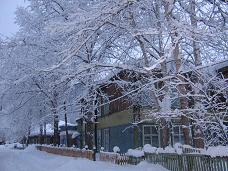 Приложение 1к постановлению Луговского городского поселения от 04.03.2022 г. № 24 ПЕРЕЧЕНЬ ГЛАВНЫХ АДМИНИСТРАТОРОВ  ДОХОДОВ БЮДЖЕТА   ЛУГОВСКОГО ГОРОДСКОГО ПОСЕЛЕНИЯ НА 2022 ГОД Приложение 1к постановлению Луговского городского поселения от 04.03.2022 г. № 24 ПЕРЕЧЕНЬ ГЛАВНЫХ АДМИНИСТРАТОРОВ  ДОХОДОВ БЮДЖЕТА   ЛУГОВСКОГО ГОРОДСКОГО ПОСЕЛЕНИЯ НА 2022 ГОД Приложение 1к постановлению Луговского городского поселения от 04.03.2022 г. № 24 ПЕРЕЧЕНЬ ГЛАВНЫХ АДМИНИСТРАТОРОВ  ДОХОДОВ БЮДЖЕТА   ЛУГОВСКОГО ГОРОДСКОГО ПОСЕЛЕНИЯ НА 2022 ГОД Приложение 1к постановлению Луговского городского поселения от 04.03.2022 г. № 24 ПЕРЕЧЕНЬ ГЛАВНЫХ АДМИНИСТРАТОРОВ  ДОХОДОВ БЮДЖЕТА   ЛУГОВСКОГО ГОРОДСКОГО ПОСЕЛЕНИЯ НА 2022 ГОД Код администратораКод администратораКод доходовНаименование доходаАДМИНИСТРАЦИЯ ЛУГОВСКОГО ГОРОДСКОГО ПОСЕЛЕНИЯАДМИНИСТРАЦИЯ ЛУГОВСКОГО ГОРОДСКОГО ПОСЕЛЕНИЯАДМИНИСТРАЦИЯ ЛУГОВСКОГО ГОРОДСКОГО ПОСЕЛЕНИЯАДМИНИСТРАЦИЯ ЛУГОВСКОГО ГОРОДСКОГО ПОСЕЛЕНИЯ907 1 13 02995 05 0000 130 1 13 02995 05 0000 130Прочие доходы от компенсации затрат бюджетов муниципальных районов №№ п/пНаименование объекта нефинансового активаНомер (код) объекта учетаЕдиница измеренияКол-воЦена (оценочная стоимость), руб.1Автомобиль УАЗ 220695-04 (8 мест)000000000000084Ед1550 000,002Автомобиль УАЗ-39629 Н 671 ЕС-38000000000000086Ед1111 669,003Урал 4320ОС0007003Ед163 000,004Мусоровоз ГАЗ-53Ед1150 000,005Машина вакуумная ГАЗ КО-503ВЕд1232 000,006Аппарат высокого давления «Посейдон»ОС0007070Шт185 000,007Мотопомпа «Акита» RT80WB26-3/6Q1319Шт130 000,008Навесное оборудование для трактора Т-40МОС0007086Шт160 000,009Тепловая пушка1314Шт13 600,0010Тепловая пушка Керона 16,5 в000000000000359Шт115 500,0011Углошлифовальная машинка BOSCHОС0007028Шт18 000,0012Электрокалолифер1153Шт1340,00№ п/пНаименование объекта нефинансового активаНомер (код) объекта учетаЕдиница измеренияКол-воЦена (оценочная стоимость), руб.1Мешок боксерскийОС0007027Шт14 999,002Балансир99Шт121 000,003Бензиновый генератор Zongshen 9000EОС0007083Шт180 755,004Бильярдный стол1218Шт138 000,005Детский игровой комплексОС007044Шт199 000,006Карусель ОС0007050Шт129 000,007Качели двойные ОС0007048Шт122 000,008Перфоратор 0611264000ОС0007077Шт147 020,009ПесочницаОС0007047Шт113 000,0010План эвакуации1217Шт13 200,0011Площадка детская «Лучик»1182Шт189 100,0012Подставка А-10 под огнетушительОС0007042Шт3500,0013Пожарный шкаф ШПК-315 (навесной, открытый, красный)ОС0007039Шт12 700,0014Пожарный шкаф ШПК-315 (навесной, открытый, красный)ОС0007040Шт12 700,0015Радиостанция Kenwood TK-UVF80ОС0007023Шт16 800,0016Радиостанция Kenwood TK-UVF80ОС0007024Шт16 800,0017Радиостанция Kenwood TK-UVF80ОС0007025Шт16 800,0018Радиостанция Kenwood TK-UVF80ОС0007026Шт16 800,0019Рукав пожарный напорный в сборе сГР-50АПОС0007030Шт11 500,0020Рукав пожарный напорный в сборе сГР-50АПОС0007031Шт11 500,0021Сирена 702 (сирена оповещения населенных пунктов)1145Шт15 200,0022Сирена С-401181Шт244 000,0023Спортивный инвентарь: силовые тренажеры 3 вида1179Шт141 600,0024Спутниковый модем Hughes HT1100, маршрутизатор ZyxesОС007058Шт164 936,025Телефон спутниковыйОС0007056Шт183 500,0026Масляный радиатор000000002317Шт62 408,0027Беговая дорожка электрическая Р-411256ОС0007065Шт152 500,0028Классический хромированный  EZ-грифОС0007068Шт12 400,0029Лавочка со спинкойОС0007051Шт16 400,0030Скамья для пресса изогнутаяОС0007066Шт16 500,0031Скамья универсальнаяОС0007069Шт18 950,0032Турник настенный 3 в 1 ОС0007067Шт1650,00№ п/пНаименование объекта нефинансового объектаНомер (код) учета Единица измеренияКол-воЦена (оценочная стоимость)1Стенд, посвященный участникам ВОВ1250Шт198 000,00№ п/пНаименование объекта нефинансового объектаНомер (код) учета Единица измеренияКол-воЦена (оценочная стоимость)1Ноутбук Acer ES1-531-P10AОС0007053Шт1999,002 Ноутбук НР 15-dr 1284ur/2E7V6EA/AMD Athlon 300U/4Gb/256Gb/15/6FHD/DOS черныйШт132 990,00Вывод об эффективности реализации Программы и (или) подпрограммыКритерии оценки эффективностиНеэффективнаяменее 0,5Уровень эффективности удовлетворительный0,5 – 0,79Эффективная0,8 – 1,0Высокоэффективнаяболее 1,0№ п/пНаименование целевого показателяЕд.изм.Плановое значениеФактическое значениеОтклонение фактического значения от плановогоОтклонение фактического значения от плановогоОбоснование причин отклоненияОбоснование причин отклонения№ п/пНаименование целевого показателяЕд.изм.Плановое значениеФактическое значение-/+%12345678Программа «Культурно-массовые мероприятия на территории Луговского муниципального образования  на 2019-2023 годы »Программа «Культурно-массовые мероприятия на территории Луговского муниципального образования  на 2019-2023 годы »Программа «Культурно-массовые мероприятия на территории Луговского муниципального образования  на 2019-2023 годы »Программа «Культурно-массовые мероприятия на территории Луговского муниципального образования  на 2019-2023 годы »Программа «Культурно-массовые мероприятия на территории Луговского муниципального образования  на 2019-2023 годы »Программа «Культурно-массовые мероприятия на территории Луговского муниципального образования  на 2019-2023 годы »Программа «Культурно-массовые мероприятия на территории Луговского муниципального образования  на 2019-2023 годы »Программа «Культурно-массовые мероприятия на территории Луговского муниципального образования  на 2019-2023 годы »1Целевой показательт.р.184,0119,8-64,265,1неполное освоение средств муниципальной программы из-за отсутствия финансирования№ п/пНаименование основного мероприятияОтветствен-ный исполни-тель,соисполни-тель,участникПлановый срок исполнения мероприятия (месяц, квартал)Источник финансированияОбъем финансирования, предусмотренный на 2021 год,тыс. руб.Профинансированоза отчетный период,тыс. руб.Наименование показателя объема мероприятия, ед. измеренияПлановое значение показателя мер- ияна 2021годФактическое значение показателя мероприятияОбоснова-ниепричин отклонения (при наличии)12345678910111.1.1.Проведение культурно-массовых  мероприятийВедущий специалистТокарчук Н.Н. 2021 Бюджет Луговского МО149,081,772149,0-67,228отсутствие финансовых средств1.1.2.Приобретение подарочной и сувенирной продукции для поощрения  людей старшего поколения; коллективов, за участие в культурной жизни поселкаВедущий специалистТокарчук Н.Н.2021 Бюджет Луговского МО25,031,425,0-6,4отсутствие финансовых средств1.1.3.Приобретение баннеров, организация  праздничных чаепитийВедущий специалистТокарчук Н.Н.2021Бюджет Луговского МО10,06,62510,0-3,375отсутствие финансовых средств184,0119,797184,0-64,203Наименование Программы, подпрограммы Программы, ведомственной целевой программы, основного мероприятия, мероприятияОтветственный исполнитель, соисполнители, участники, исполнителиРасходы бюджета МО п. Луговский, тыс. руб.Расходы бюджета МО п. Луговский, тыс. руб.Наименование Программы, подпрограммы Программы, ведомственной целевой программы, основного мероприятия, мероприятияОтветственный исполнитель, соисполнители, участники, исполнителиплан на 1 января отчетного годаисполнение на отчетную датуПрограмма «Культурно-массовые мероприятия на территории Луговского муниципального образования на 2019-2023 годы»всего, в том числе:Программа «Культурно-массовые мероприятия на территории Луговского муниципального образования на 2019-2023 годы»Ведущий специалист Токарчук Н.Н. 184,0119,8Задачи ПрограммыОценка степени достижения задач ПрограммыОценка степени достижения задач ПрограммыОценка степени достижения задач ПрограммыФакты, однозначно свидетельствующие об объективной оценкеОценка степени достижения целейЗадачи Программыв полной меречастичноне достигнутыФакты, однозначно свидетельствующие об объективной оценкеОценка степени достижения целейПроведение культурно-массовых  мероприятий+отсутствие финансовых средств 0,65Приобретение подарочной и сувенирной продукции для поощрения  людей старшего поколения; коллективов, за участие в культурной жизни поселка+отсутствие финансовых средств0,65Приобретение баннеров, организация  праздничных чаепитий+отсутствие финансовых средств0,65Вывод об эффективности реализации Программы и (или) подпрограммыКритерии оценки эффективностиНеэффективнаяменее 0,5Уровень эффективности удовлетворительный0,5 – 0,79Эффективная0,8 – 1,0Высокоэффективнаяболее 1,0№ п/пНаименование целевого показателяНаименование целевого показателяЕд.изм.Ед.изм.Плановое значениеФактическое значениеФактическое значениеОтклонение фактического значения от плановогоОтклонение фактического значения от плановогоОтклонение фактического значения от плановогоОбоснование причин отклоненияОбоснование причин отклонения№ п/пНаименование целевого показателяНаименование целевого показателяЕд.изм.Ед.изм.Плановое значениеФактическое значениеФактическое значение-/+-/+%123344566778Программа  «Модернизация объектов коммунальной инфраструктуры Луговского муниципального образования на 2019-2023 годы» Программа  «Модернизация объектов коммунальной инфраструктуры Луговского муниципального образования на 2019-2023 годы» Программа  «Модернизация объектов коммунальной инфраструктуры Луговского муниципального образования на 2019-2023 годы» Программа  «Модернизация объектов коммунальной инфраструктуры Луговского муниципального образования на 2019-2023 годы» Программа  «Модернизация объектов коммунальной инфраструктуры Луговского муниципального образования на 2019-2023 годы» Программа  «Модернизация объектов коммунальной инфраструктуры Луговского муниципального образования на 2019-2023 годы» Программа  «Модернизация объектов коммунальной инфраструктуры Луговского муниципального образования на 2019-2023 годы» Программа  «Модернизация объектов коммунальной инфраструктуры Луговского муниципального образования на 2019-2023 годы» Программа  «Модернизация объектов коммунальной инфраструктуры Луговского муниципального образования на 2019-2023 годы» Программа  «Модернизация объектов коммунальной инфраструктуры Луговского муниципального образования на 2019-2023 годы» Программа  «Модернизация объектов коммунальной инфраструктуры Луговского муниципального образования на 2019-2023 годы» Программа  «Модернизация объектов коммунальной инфраструктуры Луговского муниципального образования на 2019-2023 годы» 1Целевой показательт.р.т.р.7693,07693,0№ п/пНаименование основного мероприятияОтветствен-ный исполни-тель,соисполни-тель,участникПлановый срок исполнения мероприятия (месяц, квартал)Источник финансированияОбъем финансирования, предусмотренный на 2021 год,тыс. руб.Профинансированоза отчетный период,тыс. руб.Наименование показателя объема мероприятия, ед. измеренияПлановое значение показателя мер-ияна 2021годФактическое значение показателя мероприятияОбоснова-ниепричин отклонения (при наличии)12345678910111.1.1.Жилищное хозяйствоОплата тепловой энергии в горячей воде и теплоносителя для нужд пустующего муниципального жилого фондаВедущий специалистТокарчук Н.Н. 2021 Бюджет Луговского МО1909,02 115,23111,1Мероприятия  в области жилищно-коммунального хозяйства Бюджет Луговского МО2000,0271,80220,14Отсутствие финансированияВыполнение работ по ремонту и содержанию жилищного хозяйства п. ЛуговскийБюджет Луговского МО300,0129,64110,43Отсутствие финансированияИТОГО по жилищному хозяйству4209,02516,670,581.1.2.Оплата потерь электрической энергииБюджет Луговского МО1334,0211,260,16Отсутствие финансированияПриобретение  дизельного топлива для организации аварийного электроснабжения населению п. ЛуговскийБюджет Луговского МО1000,000Приобретение ГСМ (бензин АИ-92) для коммунальной техникиБюджет Луговского МО400,086,970,21Мероприятия в области коммунального хозяйства (чистка колодцев)Бюджет Луговского МО200,04,380,02Отсутствие финансированияУслуги по ремонту коммунальной инфраструктуры п. ЛуговскийБюджет Луговского МО300,05,950,02Отсутствие финансированияМероприятия в области коммунального хозяйства (материалы для ремонта)Бюджет Луговского МО200,015,090,07Отсутствие финансированияСофинансирование для создания мест (площадок) накопления твердых коммунальных отходовБюджет Луговского МО50,000ИТОГО по коммунальному хозяйству3484,0323,650,09ВСЕГО:7693,02840,320,36Наименование Программы, подпрограммы Программы, ведомственной целевой программы, основного мероприятия, мероприятияОтветственный исполнитель, соисполнители, участники, исполнителиРасходы бюджета МО п. Луговский, тыс. руб.Расходы бюджета МО п. Луговский, тыс. руб.Наименование Программы, подпрограммы Программы, ведомственной целевой программы, основного мероприятия, мероприятияОтветственный исполнитель, соисполнители, участники, исполнителиплан на 1 января отчетного годаисполнение на отчетную дату Программа  «Модернизация объектов коммунальной инфраструктуры Луговского муниципального образования на 2019-2023 годы»всего, в том числе:7693,02840,32 Программа  «Модернизация объектов коммунальной инфраструктуры Луговского муниципального образования на 2019-2023 годы»Ведущий специалист Токарчук Н.Н.Задачи ПрограммыОценка степени достижения задач ПрограммыОценка степени достижения задач ПрограммыОценка степени достижения задач ПрограммыФакты, однозначно свидетельствующие об объективной оценкеОценка степени достижения целейЗадачи Программыв полной меречастичноне достигнутыФакты, однозначно свидетельствующие об объективной оценкеОценка степени достижения целей1.Развитие и модернизация объектов коммунальной инфраструктуры Луговского городского поселения.2.Обеспечение надежного, эффективного и качественного обслуживания потребителей коммунальных услуг.3.Снижение уровня износа объектов коммунальной инфраструктуры.4.Сокращение сроков проведения плановых и аварийно-восстановительных работ на объектах коммунального комплекса.Не эффективная менее  0,5В связи с отсутствием финансирования0,36